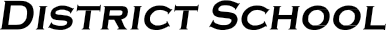 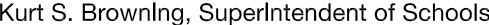 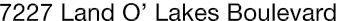 Finance Services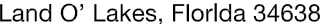 Joanne Millovitsch, Director of Finance813/ 794-2268	727/ 774-2268352/ 524-2268	Fax:  813/ 794-2266 e-mail:  jmillovi@pasco.k12.fl.usMEMORANDUMDate:	October 14, 2014To:	School Board MembersFrom:    Joanne Millovitsch, Director of Finance ServicesRe:	Attached Warrant List for October 14, 2014Please review the current computerized list. These totals include computer generated, handwritten and cancelled checks.Warrant numbers 885090-885570.…………………………….……………………..........................$3,455,609.22Amounts disbursed in Fund 1100 .............................................................................................................635,164.81Amounts disbursed in Fund 2914 .................................................................................................................3,635.00Amounts disbursed in Fund 3611 .................................................................................................................4,157.50Amounts disbursed in Fund 3708 .................................................................................................................5,403.11Amounts disbursed in Fund 3709 ....................................................................................................................871.12Amounts disbursed in Fund 3713 ...............................................................................................................51,307.54Amounts disbursed in Fund 3714 ...............................................................................................................20,899.06Amounts disbursed in Fund 3715 ...............................................................................................................20,495.58Amounts disbursed in Fund 3900 ...............................................................................................................31,885.59Amounts disbursed in Fund 3903 .............................................................................................................143,254.79Amounts disbursed in Fund 3904 .............................................................................................................459,002.50Amounts disbursed in Fund 3921 ...............................................................................................................79,704.64Amounts disbursed in Fund 4100 .............................................................................................................324,481.93Amounts disbursed in Fund 4210 .............................................................................................................362,760.32Amounts disbursed in Fund 4220 .................................................................................................................5,174.07Amounts disbursed in Fund 7111 .............................................................................................................643,526.90Amounts disbursed in Fund 7130 .................................................................................................................7,695.00Amounts disbursed in Fund 7921 .............................................................................................................581,067.22Amounts disbursed in Fund 7922 ...............................................................................................................71,659.54Amounts disbursed in Fund 7923 ....................................................................................................................749.02Amounts disbursed in Fund 9210 .................................................................................................................2,713.98The warrant list is a combination of three check runs. Confirmation of the approval of the warrants for October 14, 2014 will be requested at the November 4, 2014 School Board meeting.